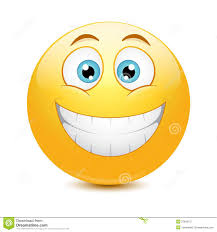 Α. Ξαναγράψτε τις ακόλουθες προτάσεις μαζί με το επίρρημα συχνότητας:1. Cathy goes to bed early. (never)2. John cleans up his room on Sundays. (sometimes)3. Helen rides her bike in the afternoon. (often)4. Mary listens to music in the evening. (always)5. George plays basketball. (rarely)B. Γράψτε με 5 προτάσεις πώς περνάτε συνήθως μένοντας σπίτι, τις μέρες του κορωνοϊού. Γράψτε από μία πρόταση με το καθένα: always, often, sometimes, rarely, neverΑρχίστε έτσι: On Coronavirus days, I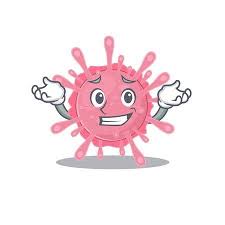 